Mína a Týna hrají fotbal a tenisDěti mají za úkol obrázek dokreslit. Učitel se poté dětí individuálně na jednotlivé obrázky ptá.Čeština s Mínou a Týnou: 14. díl_______________________________________________________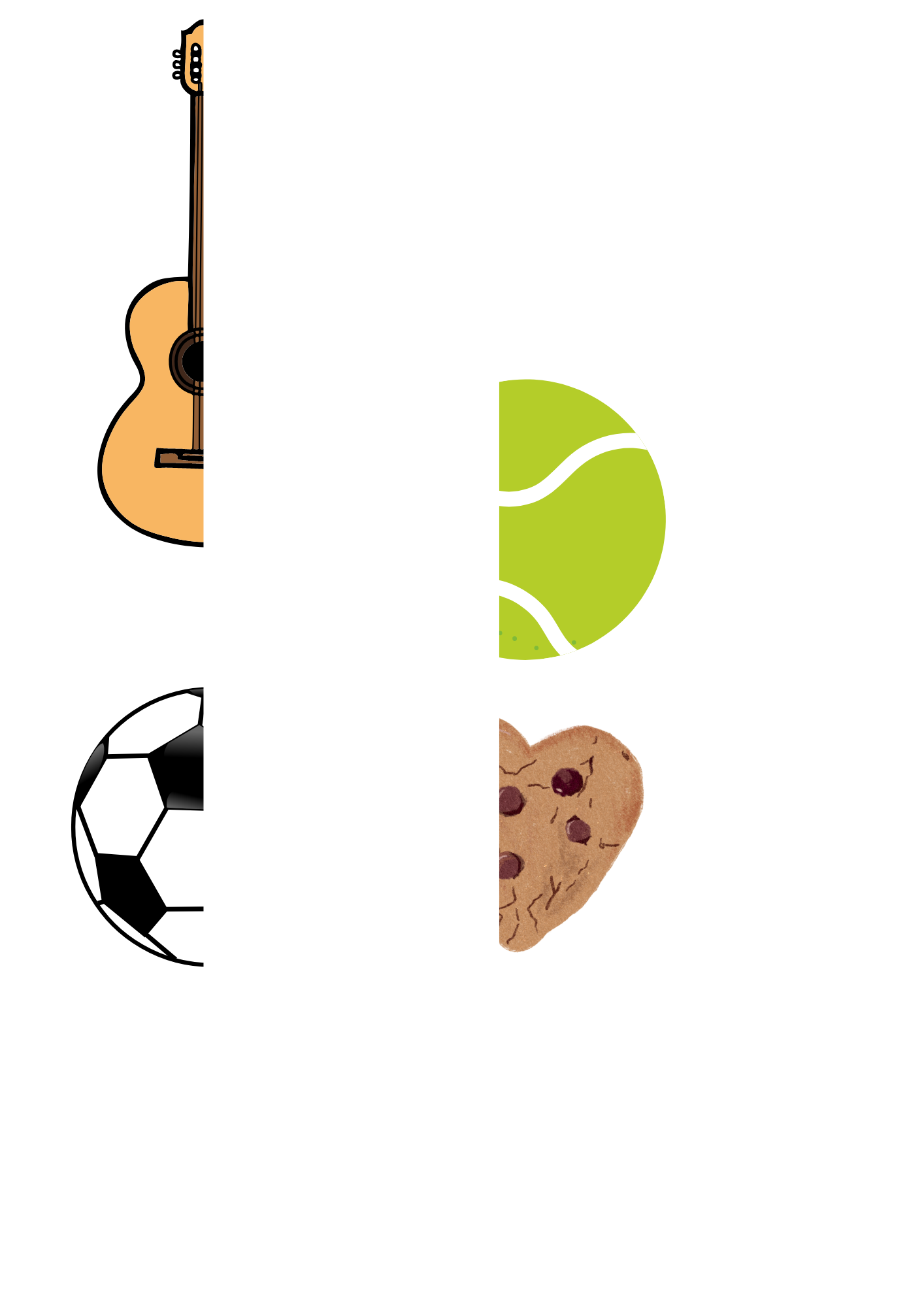 